                    Prezydent Miasta Pruszkowa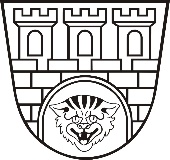 Zarządzenie nr 36/2023Prezydenta Miasta Pruszkowaz dnia 30 stycznia 2023 r.w sprawie przejęcia samochodu marki Ford Mondeo 
nr VIN WF0WXXGBBW4C79447 na własność Gminy Miasto PruszkówNa podstawie art. 30 ust. 1 i ust. 2 pkt 3 ustawy z dnia 8 marca 1990 r. o samorządzie gminnym (t.j.; Dz. U. z 2023 r. poz. 40), art. 50a ustawy z dnia 20 czerwca 1997 r. Prawo 
o ruchu drogowym (t.j.; Dz.U. z 2022 r. poz. 988 z późn.zm.), rozporządzenia Ministra Spraw Wewnętrznych i Administracji z dnia 22 czerwca 2011 r. w sprawie usuwania pojazdów pozostawionych bez tablic rejestracyjnych lub których stan wskazuje na to, że nie są używane (t.j.; Dz. U. 2022 r., poz. 1959) zarządza się, co następuje:§ 1Samochód marki Ford Mondeo o numerze VIN WF0WXXGBBW4C79447, kolor srebrny 
na  podstawie   art.  50a ustawy   Prawo o ruchu  drogowym – usunięty z drogi w dniu 28.07.2022 r. na parking przy ul. Przejazdowej 2 w Pruszkowie, nieodebrany przez właściciela - przeszedł na własność Gminy Miasto Pruszków z mocy ustawy Prawo o ruchu drogowym 
z dniem 29.01.2023 r.§ 2Wykonanie zarządzenia powierza się Wydziałowi Finansów i Budżetu oraz Wydziałowi Organizacyjnemu Urzędu Miasta Pruszkowa.§ 3Zarządzenie podlega ogłoszeniu na tablicy ogłoszeń Gminy Miasto Pruszków oraz w BIP.§ 4Zarządzenie wchodzi w życie z dniem podpisania.                                                                                                                            Prezydent Miasta Pruszkowa                                                                                                                            Paweł Makuch